Zentrum für schulpraktische Lehrerausbildung GelsenkirchenSeminar für das Lehramt an BerufskollegsLüttinghofallee 5   45896 Gelsenkirchen  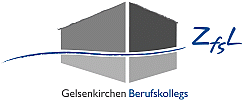 DatumZfsLZusätzliche Termine PSSDonnerstag 09.09.202109.00 - 13.00 Einführungsveranstaltung + 1. überfachliche Begleitveranstaltung13.30 - 15.00 EHW/Gesundheit/Mabau/Mediendesign15.15 - 16.45 Deutsch/Sport/Bio./WiPo17.00 – 18.30 Chemie/Reli/PädSpanisch (nach Vereinbarung mit Frau Reuber)Je 3 Begleit-veranstaltungen überfachlich und in der jeweiligen FachgruppeEin CoachingVorbereitende Beratung zu den 2 UVBegleitung bei 2 UVKollegiale Arbeits- formenGruppenhospitationenHospitation bei Ref10.09. bis 07.10.  Coaching im ÜF-BereichJe 3 Begleit-veranstaltungen überfachlich und in der jeweiligen FachgruppeEin CoachingVorbereitende Beratung zu den 2 UVBegleitung bei 2 UVKollegiale Arbeits- formenGruppenhospitationenHospitation bei RefFreitag 08.10.2021 (im Distanzformat)09.00 – 10.30 2. überfachliche Begleitveranstaltung10.45 - 12.15 FG EHW10.45 – 12.15 FG Gesundheit/Pflege10.45 – 12.15 FG Maschinenbautechnik10.45 – 12.15 FG Mediendesign/Designtechnik12.30 – 14.00 FG Deutsch12.30 – 14.00 FG Sport12.30 – 14.00 FG Biologie12.30 – 14.00 FG Wirtschaftslehre/Politik14.15 – 15.45 FG Chemie14.15 – 15.45 FG Religion14.15 – 15.45 FG Pädagogik16:15 – 17:45 FG SpanischCoachings Je 3 Begleit-veranstaltungen überfachlich und in der jeweiligen FachgruppeEin CoachingVorbereitende Beratung zu den 2 UVBegleitung bei 2 UVKollegiale Arbeits- formenGruppenhospitationenHospitation bei RefFreitag 19.11.202109.00 – 10.30 3. überfachliche Begleitveranstaltung10.45 - 12.15 FG EHW10.45 – 12.15 FG Gesundheit/Pflege10.45 – 12.15 FG Maschinenbautechnik10.45 – 12.15 FG Mediendesign/Designtechnik12.30 – 14.00 FG Deutsch12.30 – 14.00 FG Sport12.30 – 14.00 FG Biologie12.30 – 14.00 FG Wirtschaftslehre/Politik14.15 – 15.45 FG Chemie14.15 – 15.45 FG Religion14.15 – 15.45 FG Pädagogik16:15 – 17:45 FG SpanischJe 3 Begleit-veranstaltungen überfachlich und in der jeweiligen FachgruppeEin CoachingVorbereitende Beratung zu den 2 UVBegleitung bei 2 UVKollegiale Arbeits- formenGruppenhospitationenHospitation bei RefFreitag 17.12.202115.00 – 16.30 Kollegiale Fallberatung10.01. bis 29.01.Bilanz- und Perspektivgespräche